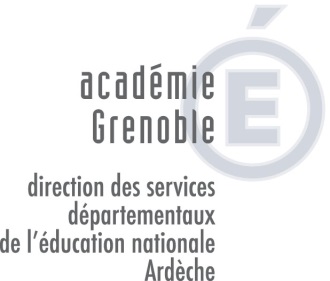 Annexe 1Récapitulatif des quotités et des modalités d’organisation du service d’enseignement à temps partiel – Rentree 2018.Le tableau ci-dessous précise les obligations de service selon le rythme hebdomadaire de travail retenu et les quotités de travail.
Le service des enseignants du 1er degré à temps complet s’organise en 24 heures hebdomadaires d’enseignement auxquelles s’ajoutent 108 heures annuelles de service.
Les journées travaillées sont définies par l’IEN en fonction des nécessités de service et de l’organisation mise en place au niveau départemental.* En fonction de l’organisation scolaire, la quotité peut être légèrement inférieure ou supérieure, sachant qu’il ne peut y avoir de quotité inférieure à 50%. La rémunération sera équivalente à la quotité attribuée.** Le service complémentaire au titre des cent huit heures est effectué au prorata de la quotité d’exercice.Quotités proposées *Organisation du travail devant les élèvesService annuel complémentaire**RémunérationModalité50% cadre annuel (quotité ajustée le cas échéant)2 journées travaillées par semaine + 1 mercredi matin sur 2*définis par l’IEN*sauf ajustement nécessaire54 H (au prorata)50% (quotité ajustée le cas échéant)Temps partiel de droitTemps partiel sur autorisation75% cadre annuel(quotité ajustée le cas échéant)3 journées travaillées par semaine + 3 mercredis matin sur 4*définis par l’IEN *sauf ajustement nécessaire81 H(au prorata)75% (quotité ajustée le cas échéant)Temps partiel de droitTemps partiel sur autorisation80% annualiséService alternant une période travaillée à temps complet et une période non travaillée (calendrier fixée dans la circulaire) :service nécessairement organisé à partir de cinq enseignants
ayant sollicité une telle quotité87 H ou 86 H(au prorata)85.7% lissé sur l’annéeTemps partiel de droitTemps partiel sur autorisation 